0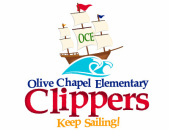 ><((((º>`·.¸¸.·´¯`·.¸.·´¯`·...¸><((((º> `·.¸¸.·´¯`·.¸.·´¯`·...¸><((((º>  What (content)WHO TimeMinutes *Welcome and Celebrations * Take attendance *Review Desired Outcomes and AgendaTeam5minutesUpdates from Goal Managers *Monica with Academic*Starrett with Behavior and Staff Climate  Team15 minutesEnrichment discussed how training will look for level 4 experiences in the classroom on Feb. 14.  \PBIS posters are being printed- they will be visual with pictures.Staff climate-  when Track 4 is out the committees are thin.  They welcomed new member Becky McCarty.  Next steps will to send out another survey for working conditions.  Planning staff climate opportunities for next early release.Literacy- upper grades need chapter books for book clubs, close reading text and close reading professional development, 4 and 5th graded teachers feel writing workshop is needed.  First grade need to use  support personnel in team time.Technology- teacher laptops- new computers is still in works, what to do with old teacher laptops will be discussed.  Inventory and professional development- need to find what equipment is working and the inventory of each classroom.  Tagging and ERD equipment not working.  Tech wikki has useful tech info with student passwords for programs.  App for Big Universe is still being downloaded onto ipads.  Science- clean up kits, Discovery Ed will give more training.  Weather is the lowest unit across county and OCE.  If taught in three grades, why is it the lowest score on science test. Vocabulary is not being carried over from one grade to another, children are not retaining vocabulary.  Teachers need to see vertical grade alignment  for units.  Data- want to look at data from mCLASS, CASE21, etc.  Teams are working on this in PLT’s.  mCLASS data is not complete for all tracks but the information will be a work in progress.  Questions and concernsTeam5 minutesWindow for mCLASS has been extended to Jan. 30.  Expectation for our Next Meeting 	Team 5 minutesNeed more goals since we are achieving the goals we have.  Large data form will be completed and presented.  Will look to see  how SIP plan is accomplishing goals.WCPSS Core Beliefs:All children, regardless of socio-economic circumstances, can be high achieving students. Academic achievement gaps can and will be eliminated by aggressively challenging students at all achievement levels. Highly effective principals and teachers are the key to improving growth in student achievement. The Board of Education and Central Services promote an environment of continuous improvement that results in a high performing organization and is 100% focused on student achievement. Supportive and passionate parents, families, student mentors, and other members of the multi-cultural Wake County community are active participants in the education of our students.  Improvement Plan Goals:By June 2016, OCE’s EVAAS School Accountability Growth Index Score calculated from OCE’s 2015-16 EOG assessment results will be greater than 2.0. By June 2016, 95% of all families and staff will view OCE as a safe, caring, healthy and orderly learning environment achieved through PBIS.By 2015, 80% of staff will view OCE’s climate as positive and having a supportive administration. 